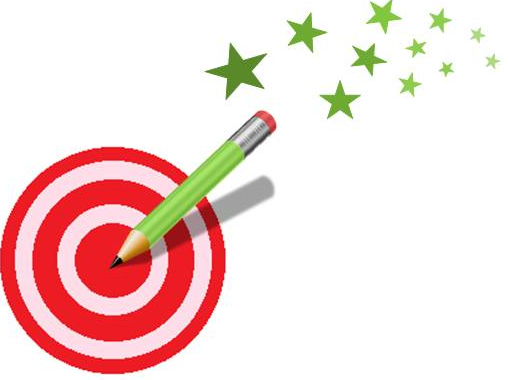 86-60=	72-50=68-40=	81-40=93-70=	27-20=79-40=	88-20=45-30=	74-40=97-80=	99-80=74-20=	57-50=89-60=	82-60=81-40=	94-40=92-60=	32-50=84-20=	72-30=91-30=	47-10=http://lewebpedagogique.com/strategiescalcul/86-60=	72-50=68-40=	81-40=93-70=	27-20=79-40=	88-20=45-30=	74-40=97-80=	99-80=74-20=	57-50=89-60=	82-60=81-40=	94-40=92-60=	32-50=84-20=	72-30=91-30=	47-10=http://lewebpedagogique.com/strategiescalcul/